	Location: East Los Angeles College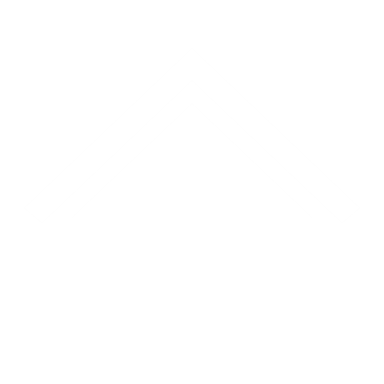 			G5-230	Date: Wednesday, May 8, 2019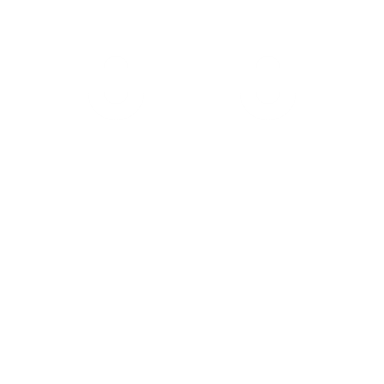 	Time: 12:10 PM-1:30 PM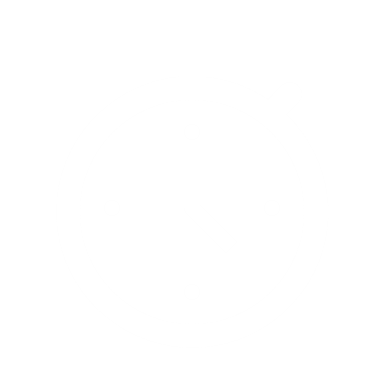 Advisory Committee Meeting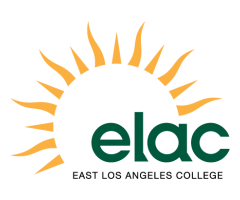 Health Sciences CertificateCall to OrderS. Souki called the meeting to order at approximately 12:25 PM.Welcome & IntroductionsS. Souki thanked everyone for taking time away from their busy professional schedules to be present.  Each person present introduced themselves and their professional roles. R. Arenas noted that the official advisory committee does not include S. Souki and R. Arenas as voting members, rather, the industry professionals are the voting membership.  Two members of the committee were noted to be ELAC alumni.Action/Discussion ItemsPresentation on the proposed HS Certificate-Nursing Assistant PNPRFacilitated by VP Ruben Arenas and Associate Professor Stuart SoukiS. Souki introduced the proposed certificate program, its goals, and its structure. He explained that the program will provide a completion point for students who have completed common nursing requirements (such as Anatomy, Physiology, and Microbiology) but are awaiting acceptance into a nursing program. It provides an opportunity for those students to seek employment in entry-level Health Sciences Careers while demonstrating that they are committed to a Health Sciences career track. L. Gaines indicated her full support for the proposed program and noted that it provides an opportunity for students to mature and enter a nursing program later in life with the requirements completed. M. Thurston also expressed the great need for the proposed program, and for programs like it, encouraging the Life Sciences Department to develop similar program targeting Respiratory Therapy and Physican’s Assistant career paths.A. Cuasay expressed that she feels the proposed program is “phenomenal” and that students in Health Sciences pathways need more milestones just like this.L. Gaines expressed concerns with the original proposed title for the program (“Health Sciences Certificate – Nursing Assistant”) saying that she felt it was too limiting by including “Nursing Assistant” and that program actually has much broader potential.  Several committee members, including M. Thurston and A. Cuasay agreed and proposed that the proposed program be renamed to “Health Sciences Certificate.”L. Gaines motioned, and M. Thurston seconded, to rename the proposed program to “Health Sciences Certificate.” The motion was adopted unanimously. Propose recommendation to move forwardM. Thurston motioned, and L. Gaines seconded, to approve the proposed program and recommend that it be put forward for State approval.  The motion was adopted unanimously.Items from the FloorFuture meeting datesThe committee decided to schedule future meetings once State approval for the proposed program is obtained. S. Souki adjourned the meeting at approximately 1:15 PM.Voting MembersNon-voting membersLurlean Gaines, Chair, Nursing Department, East Los Angeles CollegeStuart Souki, Associate Professor, Life Sciences, East Los Angeles CollegeMonica Thurston, Chair, Allied Health, East Los Angeles CollegeRuben Arenas, Chair, Life Sciences, East Los Angeles CollegeTony Marcelli, Director, Dignity HealthLilian Gonzalez, Director of Health Careers, TELACUAlison Cuasay, RN, BSN, CWON, PHN, Kaiser Permanente Baldwin Park Medical CenterNnenna Abaeze, DNP, MSN, BSN, RN, Postpartum Nurse, Martin Luther King, Jr. Community Hospital